Homework  December 9th:Page 479-480: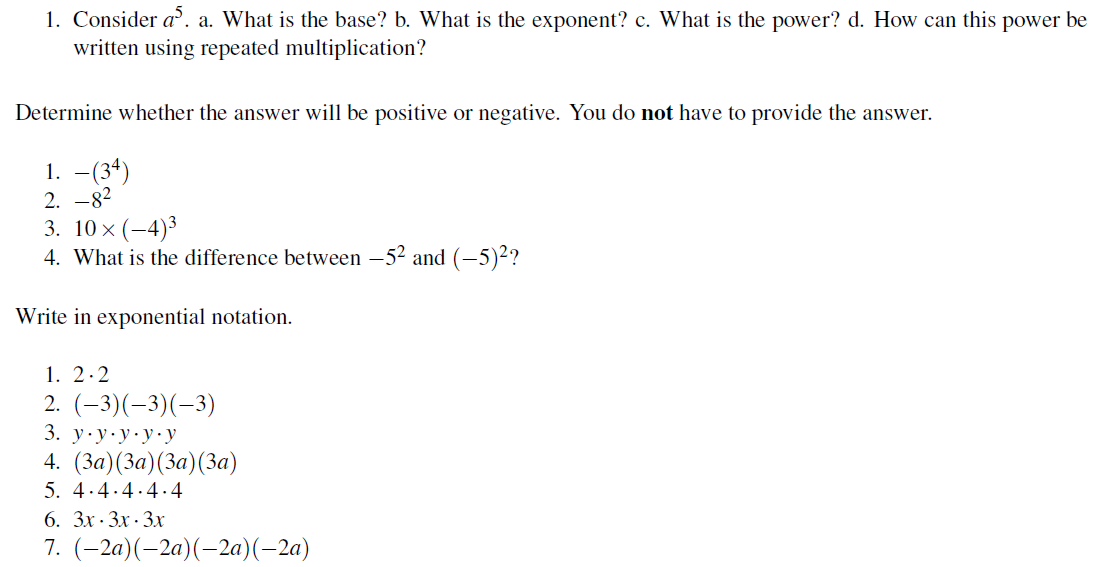 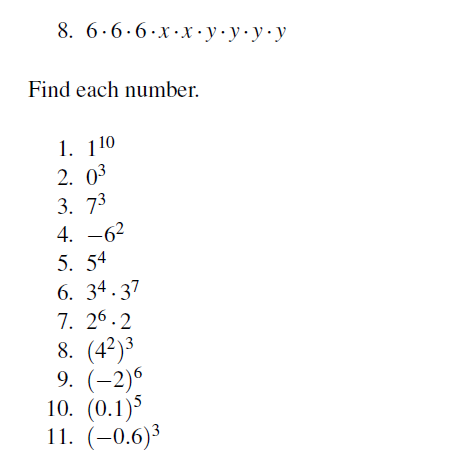 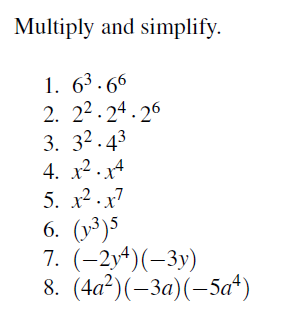 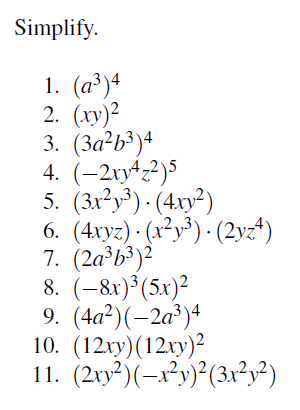 Homework  December 10th:Page 483 or 486-487 Problems: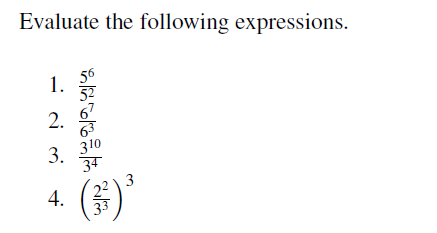 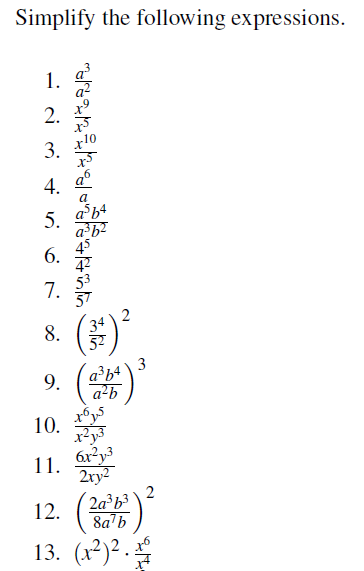 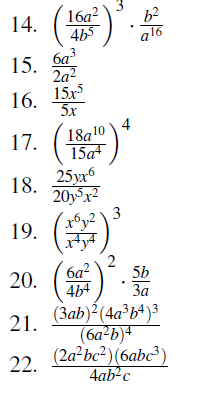 Homework December 11th:  Page 489 Problems: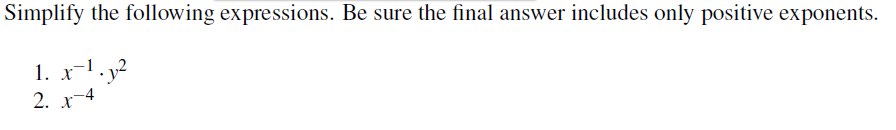 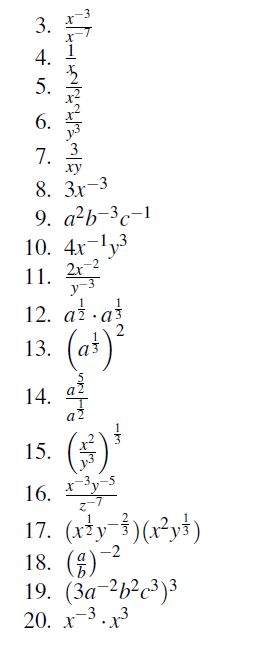 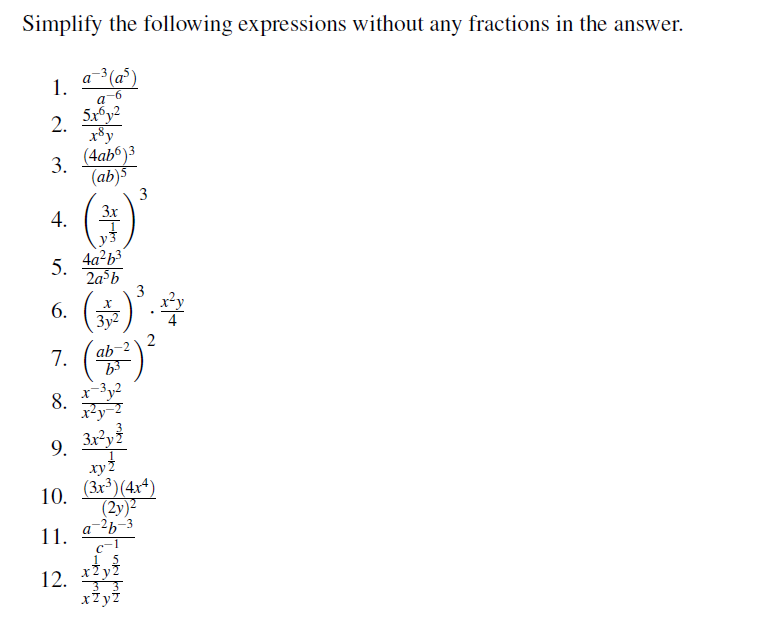 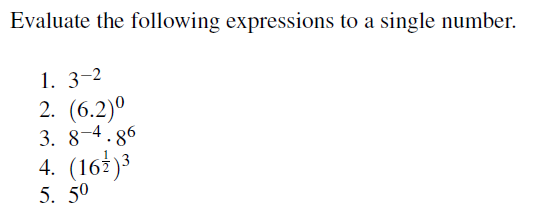 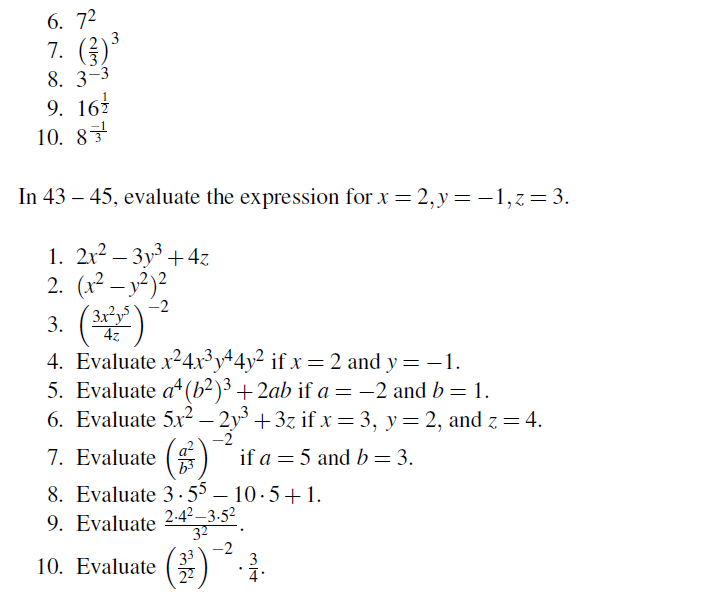 